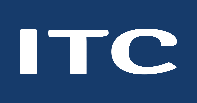 TEKS GRADE 8Texas has adopted curriculum standards that are to be used in all the state's public schools. The current standards, which outline what students are to learn in each course or grade, are called Texas Essential Knowledge and Skills (TEKS)ENGLISH LANGUAGE ARTS AND READING MATHSCIENCESOCIAL STUDIESCompiled for you by   Indian Tuition Center https://indiantuitioncenter.comsiva@indiantuitioncenter.com512-586-7824Reading/Comprehension SkillsWriting/Literary TextsReading/FluencyWritingReading/Vocabulary DevelopmentWriting/Expository and Procedural TextsComprehension of Literary Text/Theme and GenreWriting/Persuasive TextsComprehension of Literary Text/PoetryOral and Written Conventions/ConventionsComprehension of Literary Text/DramaWriting/Conventions of Language/HandwritingComprehension of Literary Text/FictionOral and Written Conventions/SpellingComprehension of Literary Text/Literary NonfictionResearch/Research PlanComprehension of Literary Text/Sensory LanguageResearch/Gathering SourcesComprehension of Informational Text/Culture and HistoryResearch/Synthesizing InformationComprehension of Informational Text/Expository TextResearch/Organizing and Presenting IdeasComprehension of Informational Text/Persuasive TextListening and Speaking/ListeningComprehension of Informational Text/Procedural TextsListening and Speaking/SpeakingReading/Media LiteracyListening and Speaking/TeamworkWriting/Writing ProcessMathematical Process standardsTwo-dimensional shapesNumbers and OperationsMeasurement and dataProportionalityPersonal Financial LiteracyExpressions, equations, and relationshipsEarth and spaceOrganisms and environmentsForce, motion, and energyScientific investigation and reasoningMatter and energyHistoryCitizenshipGeographyCultureEconomicsScience, technology, and societyGovernmentSocial Studies Skills